低保证明材料样张（如低保证上不能显示申请者本人信息的，请附上户口本复印件）1、上海城乡低保证明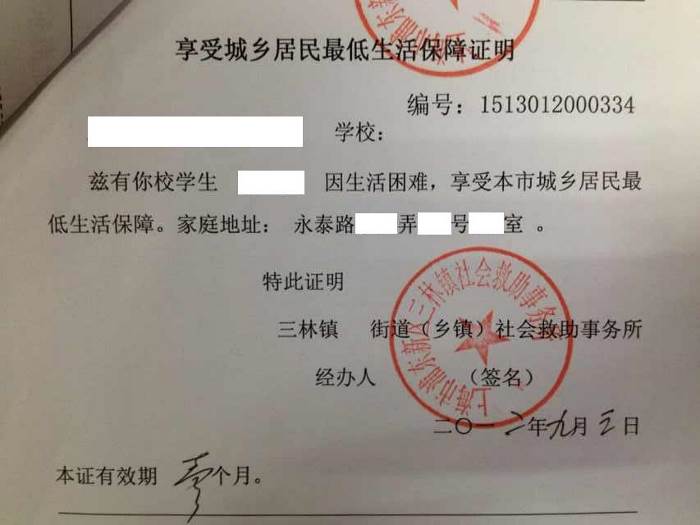 2、外省市低保证明材料（类型较多，请认定）（1）城市居民低保证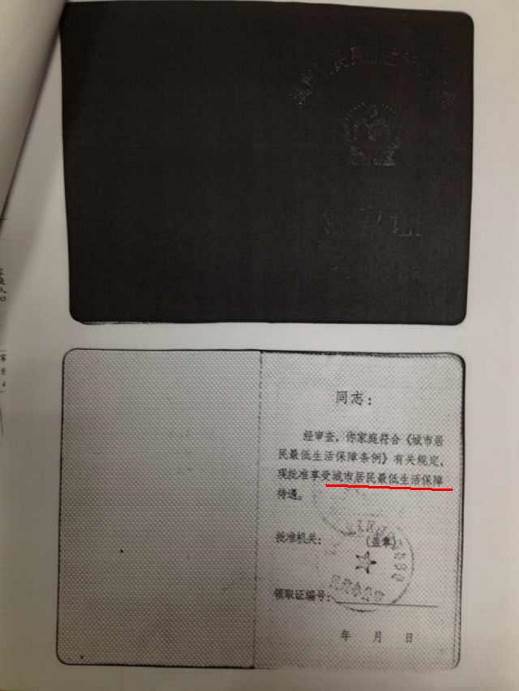 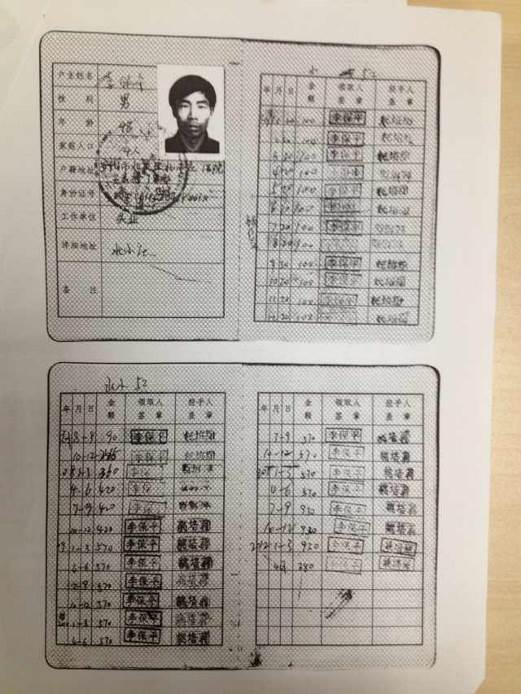 （2）农村居民低保证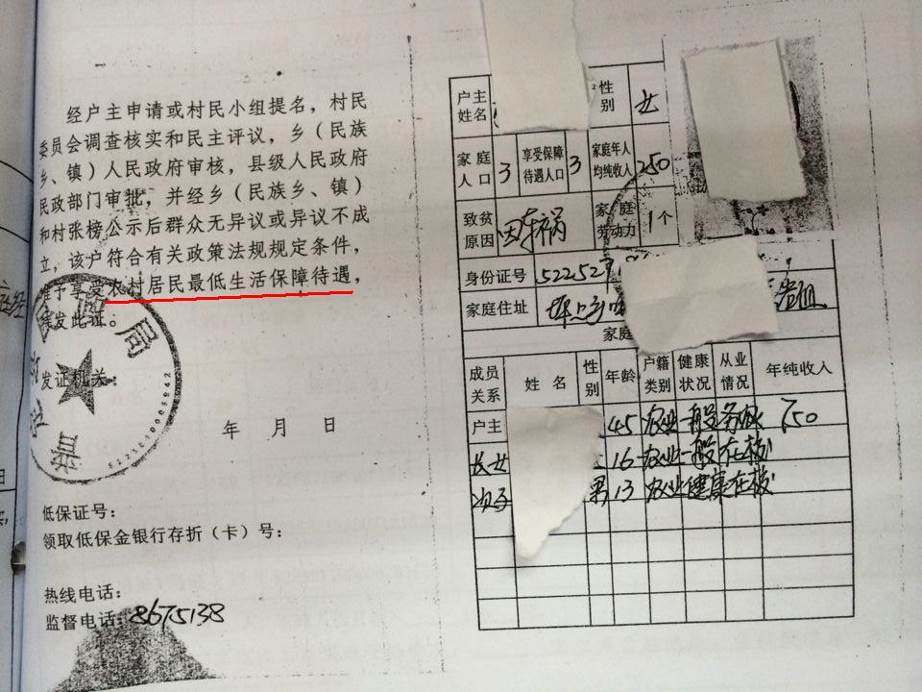 （3）外省市乡级民政所出具手写证明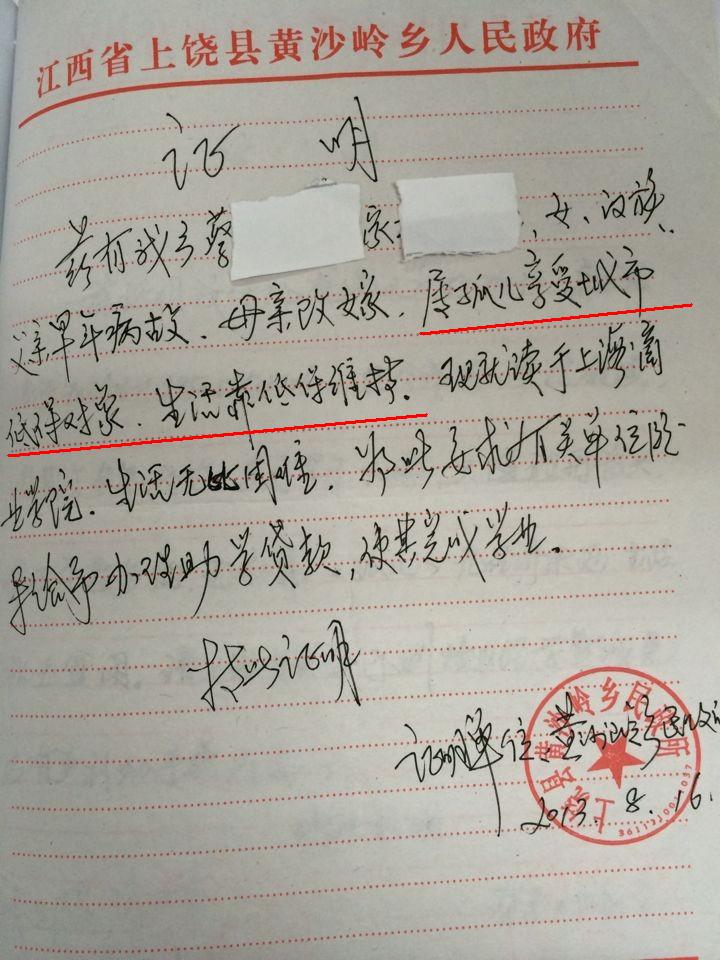 二、残疾证材料样张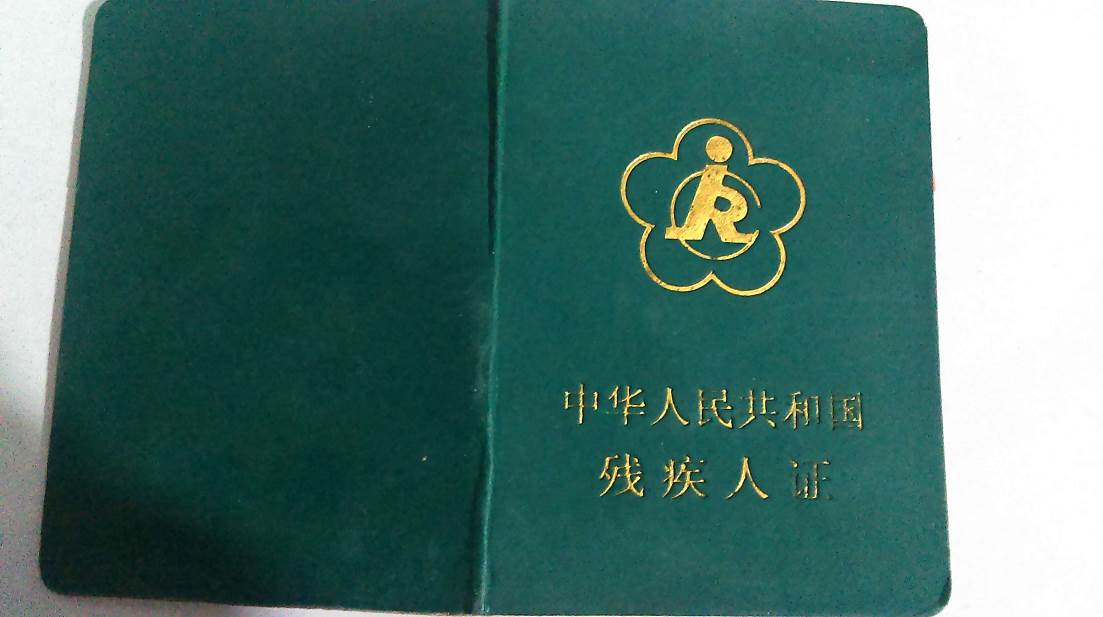 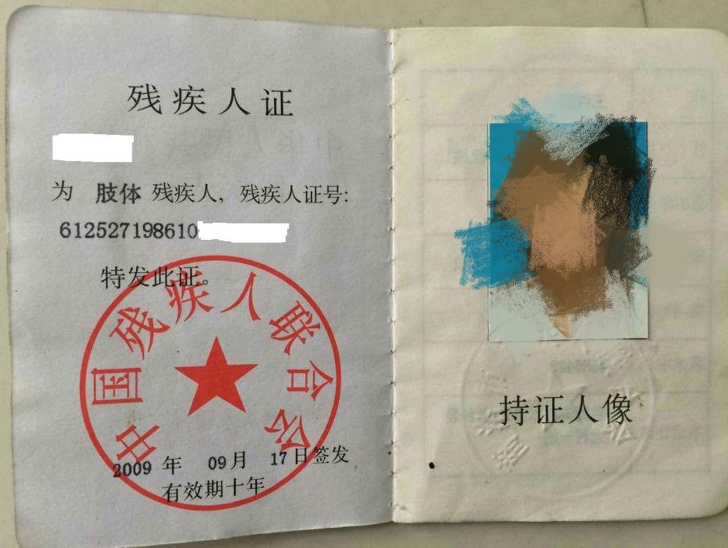 